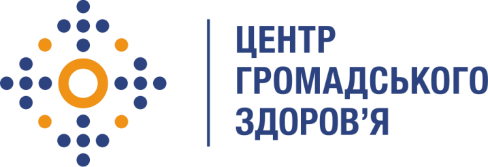 Державна установа 
«Центр громадського здоров’я Міністерства охорони здоров’я України» оголошує конкурс для відбору консультанта з безпеки данихв рамках програми Глобального фонду Стійка відповідь на епідемії ВІЛ і ТБ в умовах війни та відновлення України».Назва позиції: Консультант з безпеки даних.Рівень зайнятості: частковаІнформація щодо установи:Головним завданнями Державної установи «Центр громадського здоров’я Міністерства охорони здоров’я України» (далі – Центр) є діяльність у сфері громадського здоров’я. Центр виконує лікувально-профілактичні, науково-практичні та організаційно-методичні функції у сфері охорони здоров’я з метою забезпечення якості лікування хворих на соціально небезпечні захворювання, зокрема ВІЛ/СНІД, туберкульоз, наркозалежність, вірусні гепатити тощо, попередження захворювань в контексті розбудови системи громадського здоров’я. Центр приймає участь в розробці регуляторної політики і взаємодіє з іншими міністерствами, науково-дослідними установами, міжнародними установами та громадськими організаціями, що працюють в сфері громадського здоров’я та протидії соціально небезпечним захворюванням.Основні обов'язки:Надає послуги з аналізу та оцінки існуючої інфраструктури, а саме проведення детального огляд поточного стану мережевої інфраструктури, серверів, застосунків та баз даних з точки зору безпеки.Надає послуги з налаштування та управління файрволами, а саме налаштування правил файрволів для захисту внутрішньої мережі та додатків та розробка правил для мінімізації доступу до систем лише необхідним службам та протоколам.Надає послуги з налаштування функціоналу шифрування для зовнішніх та внутрішніх з'єднань, включаючи використання VPN, TLS/SSL для веб-серверів та інших заходів для забезпечення конфіденційності даних під час їх передачі.Здійснює іншу консультативну й методичну допомогу з питань набору сервісів і технологій, що забезпечують контроль і захист мобільних пристроїв, використовуваних в межах Проєкту.Вимоги до професійної компетентності:Знання ОС сімейства Windows (7/10, Server 2008+), FreeBSD, Linux (Centos, Ubuntu, Slackware);Налаштування служб та ролей серверних продуктів: Active Directory, DNS, DHCP, File Service, Print Service, Web Service (IIS), etc;Налаштування сервісів для роботи ОС FreeBSD/Linux: DNS, DHCP, FTP, Nginx, Apache, Samba, MySQL, Squid, IPFW, Firewalld, Postfix, Sendmail, Spamassassin, etc;Базові навички роботи з GCP;Робота з сервісами моніторингу мережі та серверних ОС;Підтримка локальних мереж;підтримка веб-сайтів;HTML, CSS;робота з CMS Joomla!, WordPress, ModX;Резюме мають бути надіслані електронною поштою на електронну адресу: vacancies@phc.org.ua. В темі листа, будь ласка, зазначте: «178-2024 Консультант з безпеки даних».Термін подання документів – до 16 квітня 2024 року, реєстрація документів 
завершується о 18:00.За результатами відбору резюме успішні кандидати будуть запрошені до участі у співбесіді. У зв’язку з великою кількістю заявок, ми будемо контактувати лише з кандидатами, запрошеними на співбесіду. Умови завдання та контракту можуть бути докладніше обговорені під час співбесіди.Державна установа «Центр громадського здоров’я Міністерства охорони здоров’я України» залишає за собою право повторно розмістити оголошення про конкурс, скасувати конкурс, запропонувати договір з іншою тривалістю.